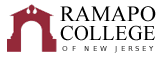 
Biology: Pharmacy (Joint LECOM***) 3+4 TrackRecommended Four-Year Plan (Fall 2020)
The recommended four-year plan is designed to provide a blueprint for students to complete their degrees within four years. These plans are the recommended sequences of courses. Students must meet with their Major Advisor to develop a more individualized plan to complete their degree.  This plan assumes that no developmental courses are required.  If developmental courses are needed, students may have additional requirements to fulfill which are not listed in the plan.NOTE: This recommended Four-Year Plan is applicable to students admitted into the major during the 2020-2021 academic year.

Total Credits Required: 128Science Classes GPA: 3.2*This course has a pre-requisite.  Please refer to the course catalog for information about pre-requisites. *Pre-requisite for Biology elective is at least a “C” grade in BIOL110 and BIOL112.**Admissions Early Acceptance Program***Lake Erie College of MedicineAThis course requires a CLM test for placement purposes.BIf needed.C If Pre-Calculus is taken then a summer course would be needed between the First and Second yearWI: Writing Intensive-3 required in the major^ No grade lower than C acceptedSchool of Theoretical and Applied ScienceFirst YearFirst YearFirst YearFirst YearFirst YearFirst YearFall SemesterHRS✓Spring SemesterHRS✓Gen Ed: INTD 101-First Year Seminar4BIOL 113-Fundamentals of Biology II*^4CHEM 116-General Chemistry I Lecture^4BIOL 113L-Fundamentals of Biology II Lab^1CHEM 116L-General Chemistry I Lab^1CHEM 117-General Chemistry II Lecture*^4BIOL 111-Fundamentals of Biology I Lecture^4CHEM 117L-General Chemistry II Lab^1BIOL 111L-Fundamentals of Biology I Lab^1Gen Ed: MATH 121-Calculus I^4Gen Ed: CRWT 102-Critical Reading & Writing II4Gen Ed: SOSC 110-Social Science Inquiry**4Career Pathways: SCIN 001 – Career Pathways Module 1 Degree
Rqmt.Total:18Total:18Second YearSecond YearSecond YearSecond YearSecond YearSecond YearFall SemesterHRS✓Spring SemesterHRS✓CHEM 211-Organic Chemistry I Lecture^4BIOL 332-Genetics Lecture (WI) *4CHEM 211L-Organic Chemistry I Lab^1BIOL 332L-Genetics Lab1.5BIOL 311-Microbiology Lecture4ENSC 345-Research Design and Statistics^4BIOL 311L-Microbiology Lab1.5Gen Ed: Historical Perspectives **4ECON 101 or 102 – Economics^4CHEM 213-Organic Chemistry II Lecture^4Gen Ed:  AIID 201-Studies in Arts and Humanities or HNRS 201**4CHEM 213L-Organic Chemistry II Lab^1Career Pathways: SCIN 002 – Career Pathways Module 2Degree
Rqmt.Career Pathways: SCIN 003 – Career Pathways Module 3Degree
Rqmt.Total:18.5Total:18.5Third YearThird YearThird YearThird YearThird YearThird YearFall SemesterHRS✓Spring SemesterHRS✓PHYS 111-Fundamentals of Physics I4PHYS 113-Fundamentals of Physics II Lecture* 4PHYS 118L-Introductory Physics I Lab1PHYS 119L-Introductory Physics II Lab1BIOL 221-General Ecology 4Gen Ed: Culture & Creativity, Systems Sustainability & Society, or Values & Ethics**4BIOL 407-Cell and Molecular Biology Lecture (WI)4BIOL 356-Evolution (WI)4BIOL 407L-Cell and Molecular Biology Lab1.5Gen Ed: Culture & Creativity, Systems Sustainability & Society, or Values & Ethics**4Gen Ed: Global Awareness**4Total:18.5Total:17Fourth YearLake Erie College of Medicine (Pharmacy)